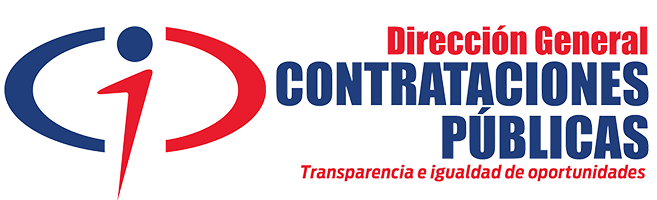 Dirección General de Contrataciones PúblicasEstadística Oficina Acceso a la Información Pública (OAI)Tercer Trimestre/ 2019Total de solicitudes: 60Solicitudes Atendidas por temas, asuntos, interés del o la solicitanteCantidadBase Legal (Solicitudes de Leyes)35Incompleta6Registro de Proveedores2Depto. Monitoreo y Estadísticas5Depto. Resolución de Conflictos5Depto. Políticas Normas y Procedimientos4Solicitudes de Opinión 3Condición OcupacionalCantidadEmpleado Privado20Servidores Públicos40Estudiante-Abogado/a-EdadCantidadEntre 15-242Entre 24-3419Entre 35-4412Entre 45-541055 en adelante 6Sin especificar11Medio de Recepción de la SolicitudCantidadSAIP20Personal40SexoCantidadFemenino30Masculino30